День памяти жертв политических репрессии 2022 год.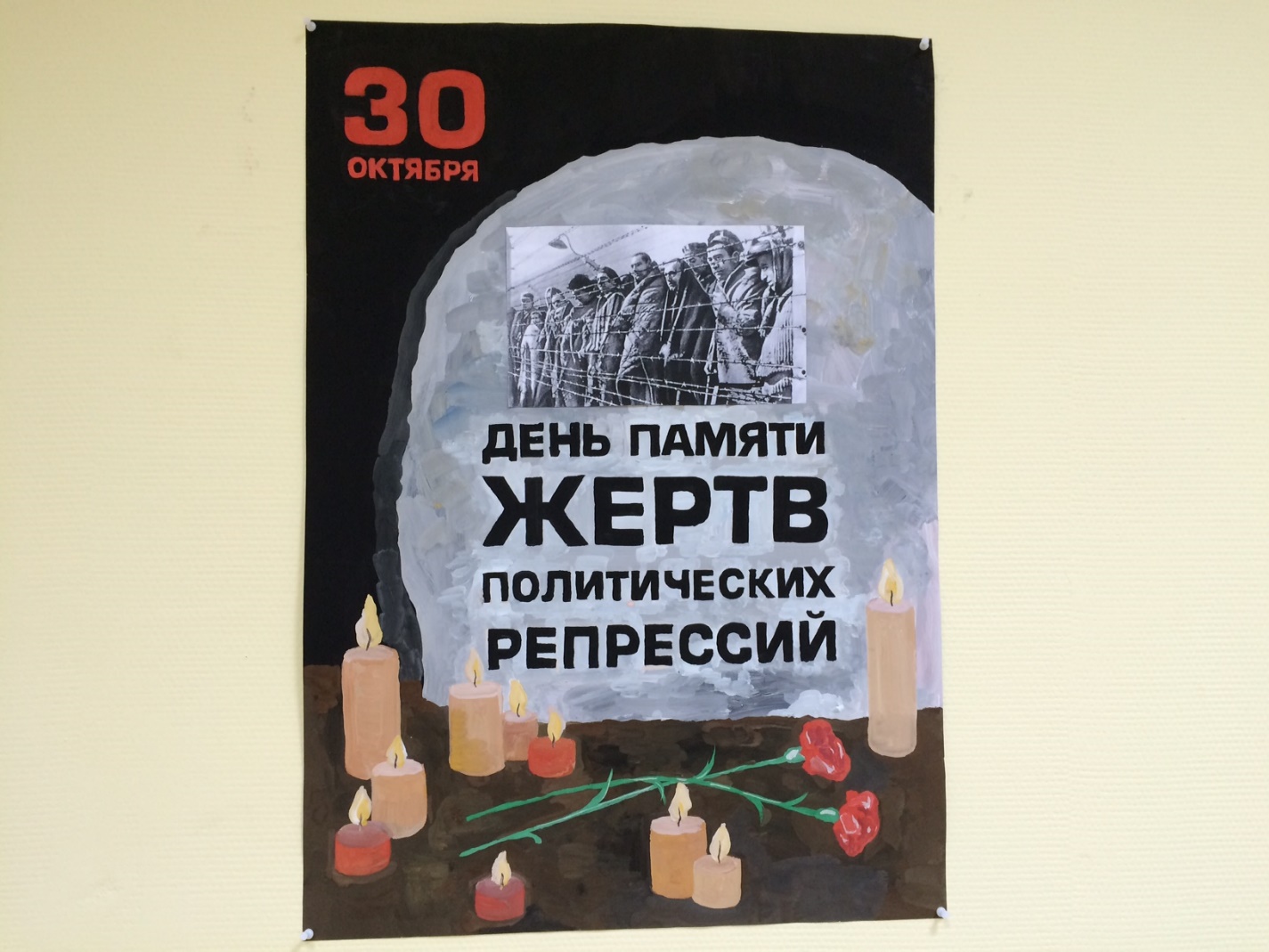 30 октября  печальная памятная дата – «День памяти жертв политических репрессий!»Этот день - напоминание о трагических страницах в истории России, когда тысячи людей были необоснованно подвергнуты репрессиям, обвинены в преступлениях, отправлены в исправительно-трудовые лагеря, в ссылку и на спецпоселения, лишены жизни. Благодаря помощи и большому вкладу жителей нашего поселения, 1 ноября  2011 года, состоялось Торжественное открытие памятника Репрессированным. Это место напоминает нам  о людях,  против которых советская власть, вставшая на путь массовой коллективизации и ликвидации частной собственности, начала массовые репрессии. Не согласных идти в колхозы объявляли врагами народа  и насильно отправляли в отдалённые необжитые места. Так в 1929 - 1930 году на берегу Оби появились первые жители – колонисты, как часто называли их в официальных отчётах. Именно они стали основателями  нашего поселка Урманный. При распределении людей, руководители не беспокоились о них, главное, посёлки должны были стать «целесообразными экономическими пунктами», поэтому их следовало размещать в местах, «слабо освоенных по вылову рыбы и имеющих в окрестностях топливные и строительные материалы». Людей просто высадили на крутой берег, кругом тайга и неизвестность, им предстояло непомерно много работать от зари до зари, чтобы не остаться в зиму без крыши над головой. Мужчины, женщины, дети в спешном порядке валили лес, обрубали сучья, корчевали пни. За лето поставили несколько бараков. Печи в домах складывали из веток, обмазывали их глиной, - камня и уж тем более кирпича в глухих таежных местах не было. Жили вначале тесно, по четыре семьи. Но жили дружно, общинно, заводя для прокорма общее хозяйство.(Эти данные получены из воспоминаний старожилов посёлка).В сорок первом году на битву с врагом  поднялись все как один.Шли на фронт земляки наши, шли родную землю защитить, семьи свои от невзгод уберечь. Не все вернулись в края родные. Вечная память погибшим.В годы сложные, в дни военные появилось вблизи поселка лесозаготовительное предприятие – работала бригада по изготовлению ружейной болванки, заготавливался лес, живицу добывали.Первые жители обладали железной силой воли, ведь отношения к ним как к спецпереселенцам, было у властей крайне негативное. Но они не сломались, Умение трудиться и жажда жизни позволила им выжить в нечеловеческих условиях, не утратив при этом душевной теплоты и человечности. Много испытаний выпало на долю жителей Урманного. Прошли годы, но память о тех суровых испытаниях хранится в душах потомков спецпереселенцев и по сей день.Нравственные и физические мучения коснулись не только самих репрессированных, но и их родных и близких. И в нашем поселении проживают дети репрессированных это:Шевелева Зоида ПетровнаШевелев Анатолий ПетровичШурыгина Лидия СергеевнаБеляева Нина ФедоровнаМельничук Евдокия СеменовнаМы все должны чтить память о людях, брошенных на произвол судьбы, но не сломавшихся и доказавших, что человек может многое. Мы должны чтить память тех, кто незаслуженно пострадал или погиб в те страшные годы для нашей страны.Почтить память репрессированных пришли представители организаций: Администрация сельского поселения Е.И.Рудкевич, председатель совета ветеранов С.Л.Щеткова, детский сад «Лучик» А.А. Асатова, специалист по работе с населением Н.В.Казанцева, МКОУ  СОШ ХМР п. Красноленинский О.А. Архипова , а также ученики 4класса с классным руководителем С.А, Кожевниковой, Иерей храма Сошествия Святого Духа А.П.Канаев, жители сельского поселения п. Красноленинский, п. Урманный.Почтили память Репрессированным, минутой молчания, зажгли свечу Памяти жертвам политических репрессий, возложение венков.В памяти народа должна храниться трагическая страница истории расправы над собственным народом, за которой тысячи искалеченных людских жизней и судеб.Спасибо всем кто пришел почтить памятную дату жертв политических репрессий!           Директор МКУК           СДК Красноленинский                               О.В.Иванова